TISKOVÁ ZPRÁVA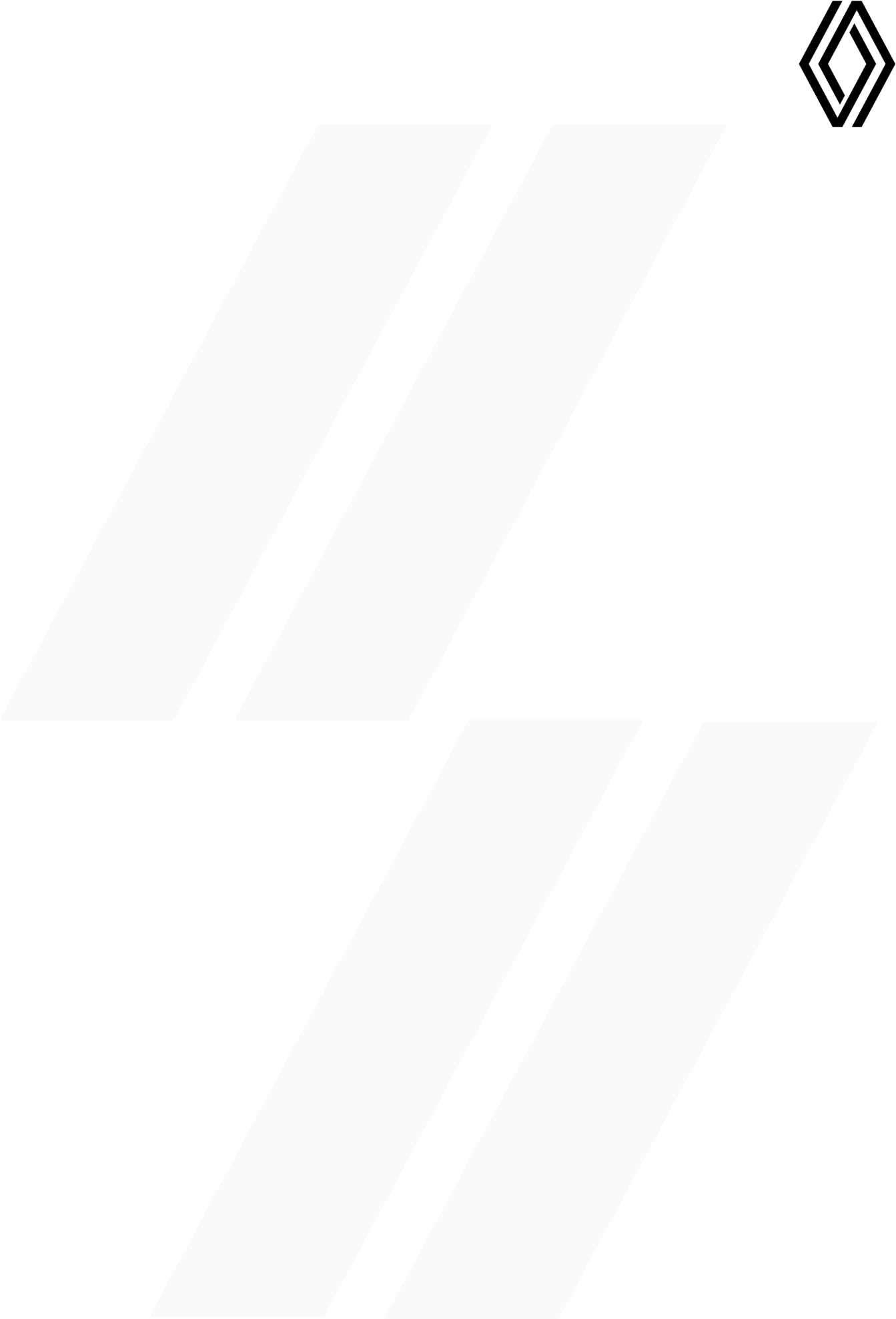 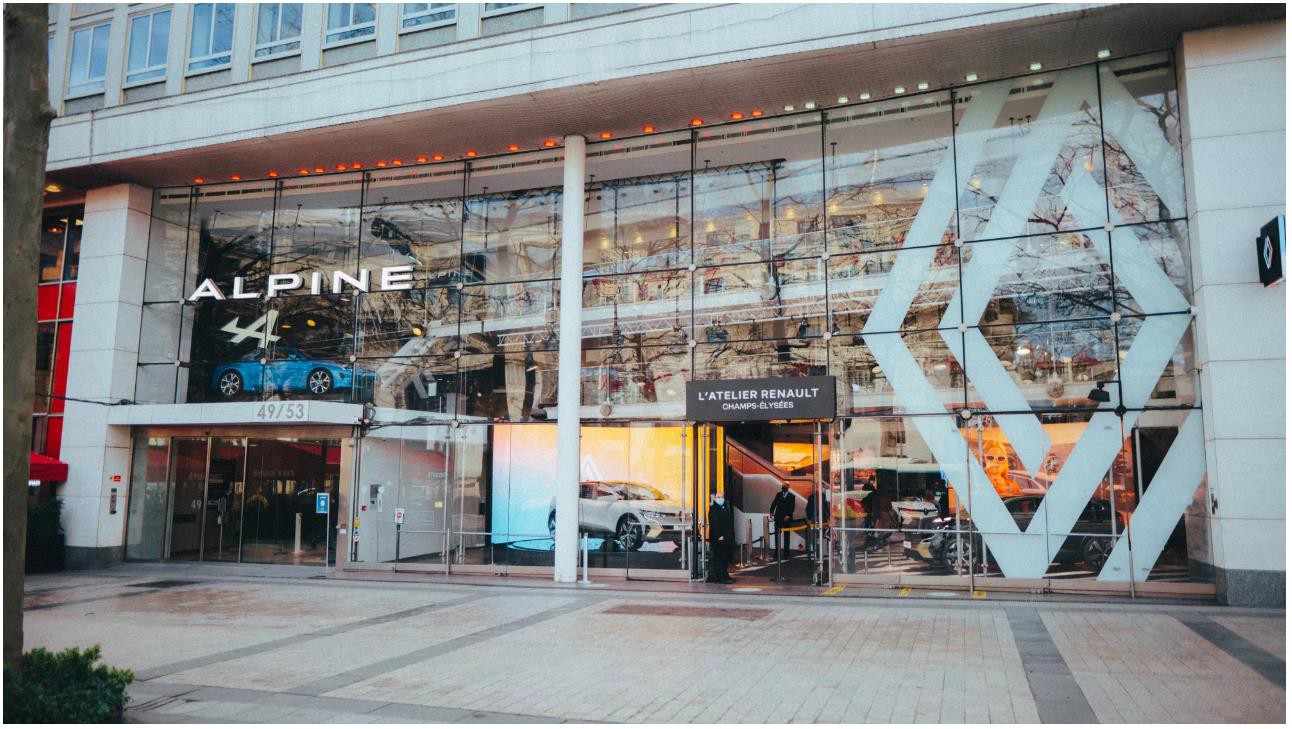 10/10/2022ATELIÉR RENAULT NA CHAMPS-ÉLYSÉES PROCHÁZÍ PROMĚNOUSoučasný showroom značky uzavře své brány pro veřejnost 7. listopadu 2022.112 let po zřízení svého prvního showroomu značky na legendární pařížské třídě Champs- Élysées dává Renault najevo, že zde zůstane, neboť zahajuje rozsáhlý projekt renovace Atelieru Renault.Projekt vede mezinárodně uznávaný francouzský architekt Franklin Azzi.Speciálně po dobu rekonstrukce bude na adrese 33 avenue des Champs-Élysées v Paříži otevřeno pop-up místo.Mít sídlo na mezinárodně proslulé třídě Champs-Élysées bylo pro značku vždy zdrojem hrdosti. Toto jedinečné místo, které je přehlídkou know-how značky v oblasti designu a automobilových technologií, je otevřenou pozvánkou na výjimečné setkání s veřejností.NAVAZUJE NA MINULOST, ABY SE ZNOVU ZRODILASlavná prodejna Renault, která nyní sídlí na adrese 53 avenue des Champs-Élysées, se vždy snažila držet krok s dobou, a od roku 1910, kdy Louis Renault poprvé otevřel své dveře na adrese 51, se s grácií přesouvala z jednoho desetiletí do druhého. Po první rekonstrukci v roce 1930 a otevření Pub Renault v roce 1962, z níž se v roce 2000 stal L'Atelier Renault, projde areál opět generální rekonstrukcí, aby návštěvníkům i zákazníkům nabídl zcela nový vzhled, který bude více odpovídat době.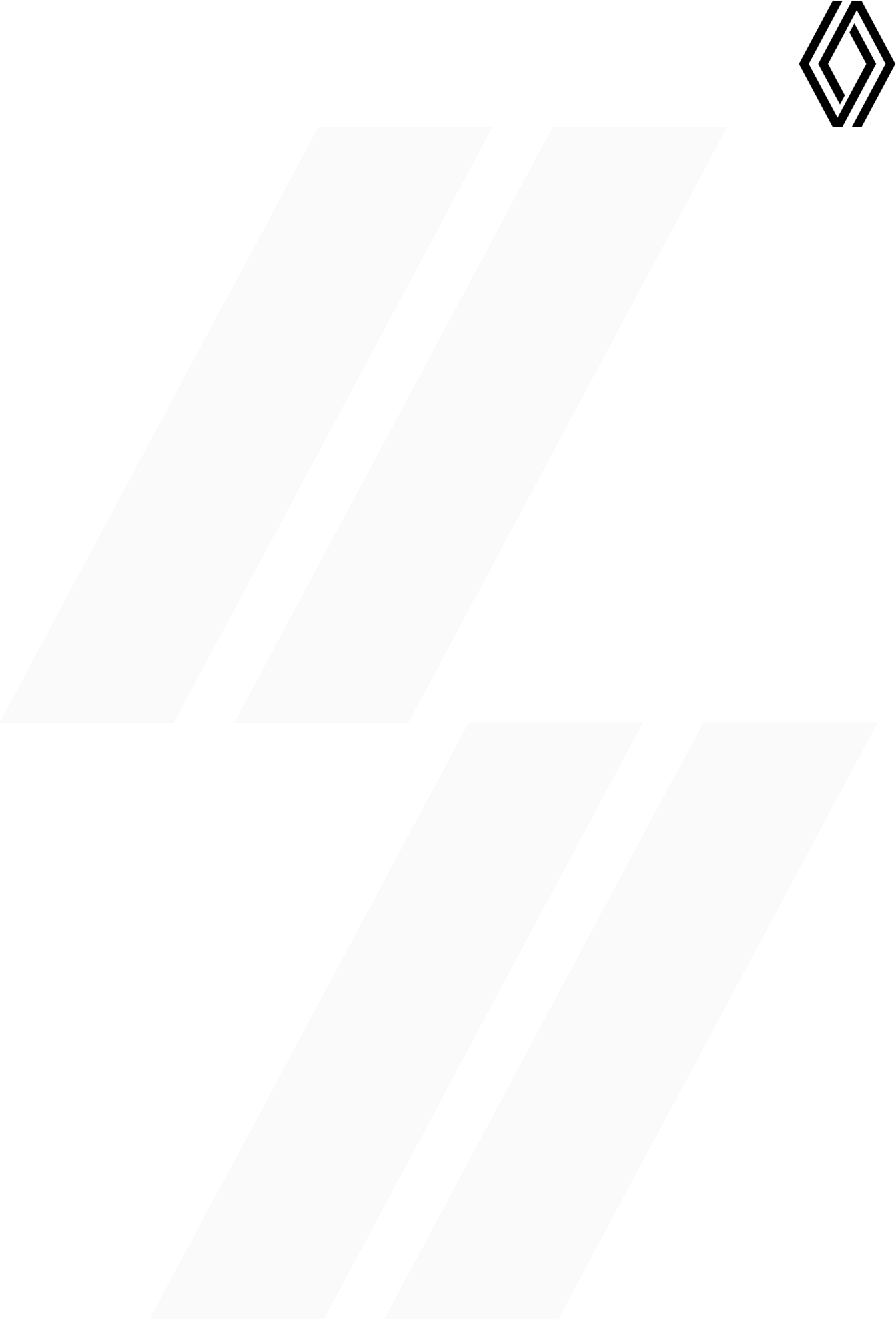 Obnovením nájemní smlouvy na dalších devět let chce společnost Renault upevnit svou pozici v srdci jedné z nejkrásnějších tříd světa a dát najevo svou touhu aktivně se podílet na proměně tohoto místa. Ambice nového projektu jsou jasné. Areál se má stát místem setkávání i prodejním místem, které:poskytne zákazníkům nové zážitky,bude symbolem francouzské průmyslové odbornosti a dokonalosti,se zapojí do širšího projektu "navrácení kouzla" na Champs-Élysées,VÝJIMEČNÝ ARCHITEKTONICKÝ PROJEKTPo provedení výběrového řízení na rekonstrukci prostor o rozloze 2 350 m2 vybral Renaultmezinárodně uznávaného francouzského architekta Franklina Azziho.Franklin Azzi má daleko k jakémukoli standardu, pracuje s minimálním architektonickým stylem, který je rozhodně funkční a hluboce šetrný k životnímu prostředí; stylem, který se řídí "zdravým rozumem".Výstavba potrvá dva roky a vdechne život nové vlajkové lodi značky v srdci francouzské metropole. Po znovuotevření v roce 20242 si návštěvníci a zákazníci budou moci prohlédnout nové prostory Renaultu, nově vytvořenou laboratoř, kde si lidé budou moci vyzkoušet celou škálu řešení mobility značky. Zatímco nový název je zatím přísně střeženým tajemstvím, architektura a koncepce místa budou ztělesňovat obnovu značky. Projekt a nový název Atelier Renault budou představeny v blízké budoucnosti.OTEVŘENÍ POP-UP MÍSTA V PRŮBĚHU PRACÍOd 7. listopadu 2022 si budou moci návštěvníci a klienti stále prohlédnout nejnovější modely značky v dočasném místě otevřeném speciálně po dobu rekonstrukce na adrese 33 avenue des Champs-Élysées v Paříži. Na tomto místě bude rovněž umístěn The Originals Renault Store a prodejní plocha nových a ojetých vozidel skupiny Renault Retail Group.Návštěvníci mají pouhý měsíc na to, aby naposledy navštívili Atelier Renault a prohlédli si prostory v podobě, v jaké existovaly 22 let před jejich uzavřením kvůli rekonstrukci.O SPOLEČNOSTI RENAULTRenault, historická značka mobility a průkopník elektromobilů v Evropě, vždy vyvíjel inovativní vozidla. Se strategickým plánem "Renaulution" se Renault pustil do ambiciózní transformace, která přináší hodnotu a směřuje ke konkurenceschopnější, vyváženější a elektrifikovanější nabídce. Jeho ambicí je ztělesňovat modernost a inovace v oblasti technologií, energie a služeb mobility v automobilovém průmyslu i mimo něj.